Arundel Town Council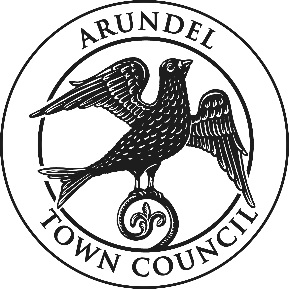 Completing your applicationPlease answer ALL the questions using black ink. Curriculum Vitae’s will not be accepted in place of a full completed application form. If necessary, please continue on separate sheets and attach these to the back of the completed application. Ensure you leave enough time to submit your application as any applications received after the closing date may not be considered. Please return all completed applications to: townclerk@arundeltowncouncil.gov.ukJob applied for:  Where did you hear about the position? Personal informationEducation and Training detailsPlease provide details of any examinations taken, as well as training courses attended. Please include qualifications awarded (where applicable) and any membership of appropriate professional bodies. Evidence of qualifications may be required before employment is offered.Employment historyPlease provide details of your employment history, including voluntary and unpaid work, as well as any periods of unemployment. Please ensure all details are correct.Current employmentPrevious employmentComputer SkillsPlease give details of computer software packages used and tick appropriate level.Additional informationPlease say why you are applying for this position and tell us why you believe you would be suitable. You may find it useful to refer to the job advert and any other information that you have been given at this stage, which will tell you what skills, abilities, knowledge and experience we are seeking. Please include in this any management, organisational, financial skills, etc. that you may have gained from voluntary work, unpaid work, community activities or through domestic/family experiences.Candidate referencesOffers of employment are subject to verification and receipt of satisfactory references.  Please provide the names, telephone numbers and addresses of employers or educational establishments.  References from friends or relatives are not acceptable. Please note that your employment with Arundel Town Council is subject to satisfactory references and that failure to complete this section may affect the progression of your application. Current/most recent employer/educational referenceEmployer/educational reference 2Asylum and immigration actUnder section 8 of the Asylum and Immigration Act 1996 (as amended), it is an offence to employ an individual who has no right to work in the  or has no right to do the work we are offering. Therefore, should you be invited to attend an interview you will be required to provide original documentation that proves your eligibility to be employed in the .Do you have evidence of your entitlement to work in the  (e.g. a current UK/EEC Passport/National Identity Card or appropriate Home Office documentation etc.)? Do you require a work permit? 	Thank you for taking the time to complete this form.Declaration, consent and verificationThe information I provide in this form is correct to the best of my knowledge and belief.I understand that Arundel Town Council will conduct checks to verify the information provided and other such verifications as needs to be carried out to confirm my suitability for the position I have applied for. By submitting this application I acknowledge and agree that if such investigation reveals information that makes me ineligible for employment with the company, or that I have provided false information or withheld information, it may result in any offer of employment being withdrawn or my immediate dismissal from employment.   I consent to the company processing my personal data, as well as my sensitive personal data, given here (and on the Equal Opportunities Monitoring Form for the purposes of Equal Opportunities Monitoring) for purpose of my employment, for administrative and for the purpose of complying with applicable laws, regulations and procedures.Signature:			    		Name:					Date:Equal opportunities monitoring formThis form does not form part of the selection process and will be detached on receipt of the application and held confidentially.We are committed to the operation of employment procedures and conditions that provide for equal opportunities. Our policy aims to ensure that unfair discrimination does not take place at any stage in recruitment and employment. In order to help us monitor the effectiveness of this policy, we would appreciate it if you could provide the information requested below. Any information provided will be confidential and stored and used in accordance with the Data Protection Act 1998 for the purposes of equal opportunities monitoring only. There is no legal requirement to keep information on how staff groups are made up (gender, religion or belief, ethnic groups, age and those with disabilities). Such monitoring is considered good practice. The information will help us to make sure our Equal Opportunities Policy is working to the benefit of all our staff. The information provided may help us understand our employees’ needs.  A detailed knowledge of the composition of our workforce will help us to assess the need to change existing or provide additional practices having regard to different dietary and dress requirements and being aware of particular disabilities. We must stress that this information is strictly confidential and will not be seen or used by anyone making selection decisions or taken into account during any subsequent employment.  We appreciate that some people may find some of the questions extremely personal and we must, therefore, make it clear that you are under no obligation to answer questions that you do not wish to answer. If you do not wish to answer such questions, this will not affect your application in any way. However, we do ask that, in any event, you return the form to us to ensure that we can fulfil our equal opportunities monitoring requirements.NationalityEthnic originWhat is your ethnic group? Choose one selection, and then tick the appropriate box to indicate your ethnic background.WhiteAsian or Asian BritishBlack or Black BritishMixedGenderWhat is your gender? Please tick appropriate box.DisabilityThe Disability Discrimination Act 1995 defines a disability as a physical or mental impairment, which has a substantial and long-term adverse effect on your ability to carry out normal day-to-day activities.Do you consider that you have a condition (medical or otherwise) which would be likely to have an effect on your ability to carry out your employment? Please tick the appropriate box.If YES, please describe below what, if any, reasonable adjustments you would need to enable you to compete effectively at a recruitment event, e.g. visual aids, appropriate interview times, etc. or in subsequent employment.If YES, is there anything we need to know to assist you with mobility should we need to evacuate the building for health and safety purposes, fire drills, bomb warnings, etc.?Date of birthReligion or beliefTo which religion/belief group do you belong? Please tick the appropriate box.How did you hear about this jobPlease indicate where you first heard about the vacancy for which you are applying by ticking the appropriate box and completing any additional information requested.Data Protection ActInformation provided by you on the Equal Opportunities Monitoring Form will be kept for the purposes of monitoring. Once the recruitment process is complete, the data will be stored for a maximum of twelve months and then destroyed. Thank you for taking the time to complete this form.Surname: Forename: Previous Surname: Title (e.g. Ms, Miss, Mrs, Mr, Dr) Home Address: Work telephone number:(can we contact you at work?)   Home telephone number: Email: Mobile telephone numberNational Insurance number: Do you have a clean, current driving licenceAre you a car owner?Subject / Professional Membership Qualification / training / membership registration NoGradeDateName & Address of school / college / organisation(Organisation/company & addressPosition held plus briefdescription of duties/skills developedDate ofappointmentCurrentsalaryWhat is your notice period? Why do you wishto leave? Organisation/company & addressPosition held plus briefdescription of duties/skills developedDate from(month/year)Date to(month/year)Why did you leave?Software name (e.g. MS Word, Excel, Sage, PeopleSoft)BasicIntermediateAdvancedName & Address:  Telephone number: Email Address: Position Held: Your connection with the referee (manager, colleague etc)Name & Address:  Telephone number: Email Address: Position Held: Your connection with the referee (manager, colleague etc) What is your nationality? Please state:British or Mixed BritishEnglishNorthern IrishScottishWelshAny other White background, please state:PakistaniIndianAny other Asian background. Please state:AfricanAny other Black background. Please state:White and black White and AsianWhite and Black AfricanAny other Mixed background. Please state:FemaleMaleYes       Registration Number (if any) 		NoWhat is your date of birth?BahaiBuddhismChristianHinduismIslam (Muslim)JainismJudaismRastafarianismSikhismZoroastrian  (Parsi)Not specifiedOther